SOLICITAÇÃO DE EXAME DE PROFICIÊNCIA EM LÍNGUA ESTRANGEIRA (INGLÊS)Eu___________________, sob RG nº __________, CPF nº _________ e Nº de Matrícula ____________, solicito junto ao Programa de Pós-Graduação em Relações Étnicas e Contemporaneidade (PPGREC), da Universidade Estadual do Sudoeste da Bahia - UESB, Campus de Jequié, a autorização para fazer o exame de proficiência neste Programa. Saliento que sou aluno(a) do Programa de Pós-graduação em _______________, turma 2023 e orientando do professor _______________Jequié/BA,   ___  de _______ de 20__.Atenciosamente,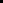 ____________________________________Assinatura do (a) solicitante